January               2020Brandywine Elementary School:BES Student Council Coat Drive January 2-31.BES After School Enrichment Program Wednesdays after school January 8-February 6, 3:30-5:30 p.m.Pre-Registration completed and all slots filled.Basketball games on 14th and 21st will be played at NFES due to lack of availability of PCMHS on those dates. Games begin at 6 :30 p.m.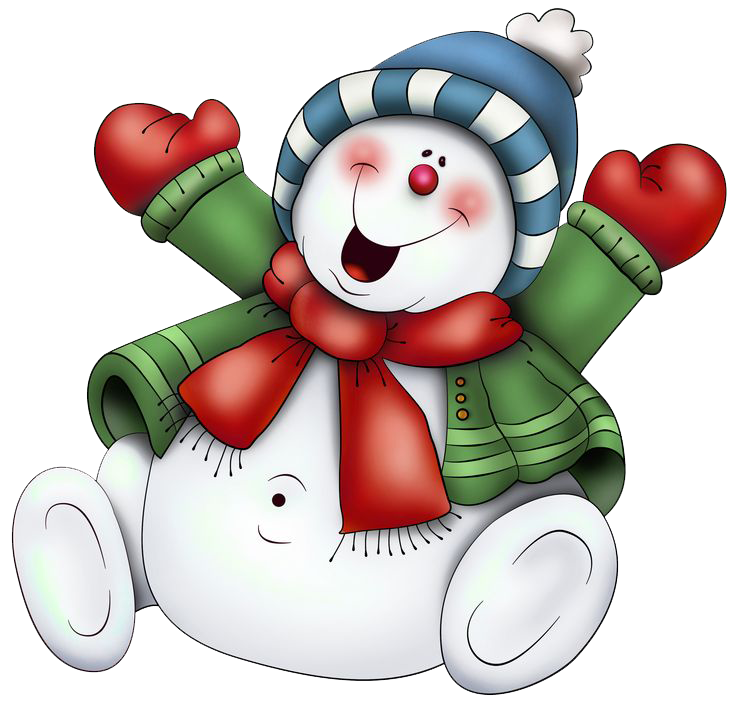 1234567891011BES @ NFReport Cards go homeEnrichment ProgStudent Council meets 3:30 p.m.BSA 6:00 p.m.School Science Fair12131415161718Gold @BESBank At School 8:00 a.m.Enrichment ProgPreK Registration 1:00-3:00 p.m.192021 22232425No School NF @ BESEnrichment ProgStudent Council Lunch meeting262728293031Gold @ BESLSIC 5:00 p.m.Enrichment ProgFine Arts Friday